Описание архитектуры и требований к функционированию программно-методологического комплекса «SP-PublicProjects» (ПМК «SP-PublicProjects»)Москва2017ВведениеНастоящий документ описывает архитектуру ПО, а также технические требования к оборудованию для обеспечения функционирования ПО из расчета 200 одновременно работающих пользователей. Требования к оборудованию снижаются/повышаются пропорционально изменению количества пользователей.ПМК «SP-PublicProjects» - является свободным ПО с открытым кодом, обеспечивающее технологический и экономический суверенитет его использования с возможностью масштабирования. ПМК «SP-PublicProjects»:не содержит в своем составе проприетарного программного обеспечения (ПО);не зависит от использования программного обеспечения (ПО), происходящего из иностранных государств.Нефункциональные требованияОписание системыСохранность данных и архивированиеПрикладная архитектураПрикладная схема архитектурыПодсистемыТехнологический дизайнСхема размещения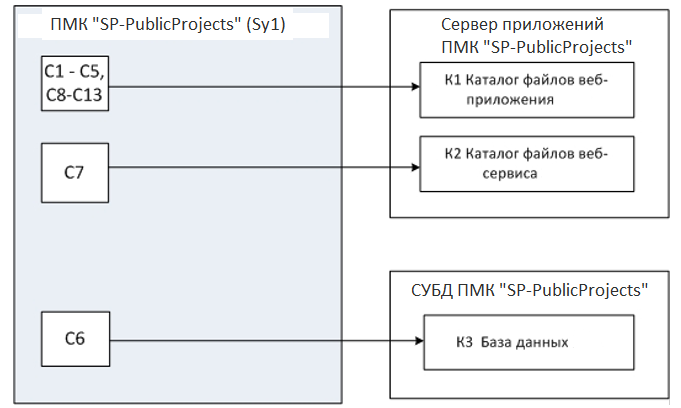 Размещение компонентовТехнологические платформыЛогическое размещение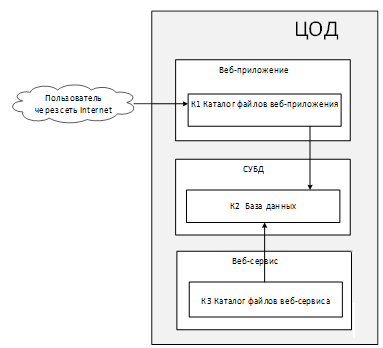 КомпонентыМасштабируемость
Комментарии: Вертикальное масштабирование — увеличение производительности каждого компонента системы с целью повышения общей производительности. Масштабируемость в этом контексте означает возможность заменять в существующей вычислительной системе компоненты более мощными и быстрыми по мере роста требований и развития технологий. Вертикальный способ масштабирования не требует никаких изменений в прикладных программах, работающих на таких системах.ДоступностьСохранность данныхАппаратные платформыПромышленные и тестовые средыРесурсыОсновной контур виртуализацииРазмещение ресурсовРезервное копированиеПрограммное обеспечениеСетевое взаимодействиеИнформация о документеТермины, определения и аббревиатурыНаименование системы, решенияПМК «SP-PublicProjects»Краткое описание системы, решенияСистема предназначена для автоматизации процессов планирования и контроля проектной деятельности в организации.Имеется web-версия Системы, а также интегрированное мобильное приложение для планшетных компьютеров.ПользовательРуководители и сотрудники организацииТребования к оборудованию/устройствам пользователей- Доступ в интернет;- (для веб-версии) браузер Google Chrome, Mozilla Firefox, Yandex-браузер, Internet Explorer;- (для iPad-приложения) iOS не ниже 9.0.Необходимость архивированияЕжегодноПериод хранения оперативных данных1 годДополнительные требования к архивированиюНе предъявляютсяПериод хранения архивных данных3 годаТребования по сохранности/безопасности данныхОсобых требований не предъявляется№Название подсистемыОписание подсистемыC1Подсистема управления проектамиФормирование и ведение реестра приоритетных проектов.C2Подсистема управления расписаниемФормирование и ведение расписания.С3Подсистема обмена сообщениямиОбмен сообщениями между пользователями системы.C4Рабочий стол руководителяИнтерфейс для оперативного доступа к данным и основным функциям руководителя.С5Рабочий стол сотрудникаИнтерфейс для оперативного доступа к данным и основным функциям сотрудника.С6Хранилище данныхХранение и обработка поступающих данных.С7Подсистема интеграцииСервисы взаимодействия сервера с прикладным мобильным приложением.С8Подсистема информационной безопасностиОбеспечение безопасности информации в процессе её обработки, передачи и хранения.C9Подсистема АдминистрированияАдминистративный интерфейс для настройки и обслуживания системы.С10Подсистема управления нормативно-правовыми актамиФормирование и ведение нормативно-правовых актов.С11Подсистема управления материаламиХранение материалов, прикрепленных к объектам Системы.С12Подсистема управления документамиХранилище данных в свободной форме каталоговС13Подсистема управления вопросамиФормирование и ведение перечня текущих вопросов.СистемаПодсистемаКомпоненты в составе подсистемыТехнологическая платформаSy1 (ПМК «SP-PublicProjects»)C1 Управление проектамиСервер приложений ПМК «SP-PublicProjects»Sy1 (ПМК «SP-PublicProjects»)С2Управление расписаниемСервер приложений ПМК «SP-PublicProjects»Sy1 (ПМК «SP-PublicProjects»)С3Обмен сообщениямиСервер приложений ПМК «SP-PublicProjects»Sy1 (ПМК «SP-PublicProjects»)С4Рабочий стол руководителяСервер приложений ПМК «SP-PublicProjects»Sy1 (ПМК «SP-PublicProjects»)С5Рабочий стол сотрудникаСервер приложений ПМК «SP-PublicProjects»Sy1 (ПМК «SP-PublicProjects»)C8Информационная безопасностьСервер приложений ПМК «SP-PublicProjects»Sy1 (ПМК «SP-PublicProjects»)C9АдминистрированиеСервер приложений ПМК «SP-PublicProjects»Sy1 (ПМК «SP-PublicProjects»)C10Управление нормативно-правовыми актамиСервер приложений ПМК «SP-PublicProjects»Sy1 (ПМК «SP-PublicProjects»)C11Управление материаламиСервер приложений ПМК «SP-PublicProjects»Sy1 (ПМК «SP-PublicProjects»)C12Управление документамиСервер приложений ПМК «SP-PublicProjects»Sy1 (ПМК «SP-PublicProjects»)C13Управление вопросамиСервер приложений ПМК «SP-PublicProjects»Sy1 (ПМК «SP-PublicProjects»)С7Каталог файлов веб-сервисаСервер приложений ПМК «SP-PublicProjects»Sy1 (ПМК «SP-PublicProjects»)C6База данных порталаСУБД ПМК «SP-PublicProjects»№Технологическая платформаТип платформыПродукт1Сервер приложений ПМК «SP-PublicProjects»Сервер приложенийОперационная система - поддерживается кроссплатформенное использование в т.ч. на ALT Linux / CentOS Linux 6;Веб-сервер: Internet Information Server 7.5 / Nginx;Язык программирования: PHP 5.3;Фреймворк: Yii PHP Framework 1.1.162СУБД ПМК «SP-PublicProjects»СУБДОперационная система – поддерживается кроссплатформенное использование, в т.ч. на Red Hat Enterprise Linux 6.4 / CentOS Linux 6;СУБД: PostgreSQL 9.6№Название компонентаТип КомпонентаТехнологическая ПлатформаОписание компонента(функциональность)Протокол взаимодействияУровеньК1-К5,К8-К13Каталог файлов веб-приложения ПМК «SP-PublicProjects»PHPВеб-приложение Реализация функциональности подсистем C1- С5, С8 - C13HTTPСервер приложенийК7Каталог файлов веб-сервиса ПМК «SP-PublicProjects»PHPВеб-сервис ПМК «SP-PublicProjects»Реализация функциональности подсистемы интеграцииHTTP, SOAP HTTPСервер приложенийК6База данных ПМК «SP-PublicProjects»PostgreSQLСУБД ПМК «SP-PublicProjects»База данныхTCP/IPБаза данныхК1Управление проектамиPHPВеб-приложение ПМК «SP-PublicProjects»Управление сущностями Блок, Проект, Контрольная точкаHTTPСервер приложенийК2Управление расписаниемPHPВеб-приложение ПМК «SP-PublicProjects»Управление совещаниями и поручениями к совещаниямHTTPСервер приложенийК3Обмен сообщениямиPHPВеб-приложение ПМК «SP-PublicProjects»Отправка и получение сообщений личных сообщений, получение системных сообщенийHTTPСервер приложенийК4Рабочий стол руководителяPHPВеб-приложение ПМК «SP-PublicProjects»Просмотр оперативной информации о совещаниях, вопросах и контрольных точкахHTTPСервер приложенийК5Рабочий стол сотрудникаPHPВеб-приложение ПМК «SP-PublicProjects»Просмотр оперативной информации о совещаниях, вопросах и контрольных точкахHTTPСервер приложенийК8Информационная безопасностьPHPВеб-приложение ПМК «SP-PublicProjects»Защита данных и обеспечение целостности каталогов файлов веб-приложенияHTTP/ HTTPSСервер приложенийК9АдминистрированиеPHPВеб-приложение ПМК «SP-PublicProjects»Управление справочниками и уровнями доступа пользователей к компонентам подсистемыHTTPСервер приложенийК10Управление нормативно-правовыми актамиPHPВеб-приложение ПМК «SP-PublicProjects»Просмотр, создание, редактирование и управление статусами выполнения нормативно-правовых актовHTTPСервер приложенийК11Управление материаламиPHPВеб-приложение ПМК «SP-PublicProjects»Структурирование и обеспечение доступа к материалам, прикрепленным к сущностям подсистемыHTTPСервер приложенийК12Управление документамиPHPВеб-приложение ПМК «SP-PublicProjects»Обеспечение возможности просмотра, создания и редактирования каталогов и документовHTTPСервер приложенийК13Управление вопросамиPHPВеб-приложение ПМК «SP-PublicProjects»Просмотр, создание и редактирование вопросов и приоритетовHTTPСервер приложений№Технологическая ПлатформаМетод масштабирования1Веб-приложение ПМК «SP-PublicProjects»Вертикальный2Веб-сервис ПМК «SP-PublicProjects»Вертикальный3СУБД ПМК «SP-PublicProjects»Вертикальный№Название компонентаТехнологическая ПлатформаОписание компонента (функциональность)Уровень критичностиRTO, часыИзбыточность платформы/ Метод восстановления/ Технология восстановления1Каталог файлов веб-приложения ПМК «SP-PublicProjects»Веб-приложение ПМК «SP-PublicProjects»Веб-приложение ПМК «SP-PublicProjects»High8Горячий резерв2Каталог файлов веб-сервиса ПМК «SP-PublicProjects»Веб-сервис ПМК «SP-PublicProjects»Веб-сервис ПМК «SP-PublicProjects»High8Горячий резерв3База данных ПМК «SP-PublicProjects»СУБД ПМК «SP-PublicProjects»СУБД ПМК «SP-PublicProjects»High8Горячий резерв4Управление проектамиВеб-приложение ПМК «SP-PublicProjects»Управление сущностями Блок, Проект, Контрольная точкаHigh8Горячий резерв5Управление расписаниемВеб-приложение ПМК «SP-PublicProjects»Управление совещаниями и поручениями к совещаниямHigh8Горячий резерв6Обмен сообщениямиВеб-приложение ПМК «SP-PublicProjects»Отправка и получение сообщений личных сообщений, получение системных сообщенийHigh8Горячий резерв7Рабочий стол руководителяВеб-приложение ПМК «SP-PublicProjects»Просмотр оперативной информации о совещаниях, вопросах и контрольных точкахHigh8Горячий резерв8Рабочий стол сотрудникаВеб-приложение ПМК «SP-PublicProjects»Просмотр оперативной информации о совещаниях, вопросах и контрольных точкахHigh8Горячий резерв9Информационная безопасностьВеб-приложение ПМК «SP-PublicProjects»Защита данных и обеспечение целостности каталогов файлов веб-приложенияHigh8Горячий резерв10АдминистрированиеВеб-приложение ПМК «SP-PublicProjects»Управление справочниками и уровнями доступа пользователей к компонентам подсистемыHigh8Горячий резерв11Управление нормативно-правовыми актамиВеб-приложение ПМК «SP-PublicProjects»Просмотр, создание, редактирование и управление статусами выполнения нормативно-правовых актовHigh8Горячий резерв12Управление материаламиВеб-приложение ПМК «SP-PublicProjects»Структурирование и обеспечение доступа к материалам, прикрепленным к сущностям подсистемыHigh8Горячий резерв13Управление документамиВеб-приложение ПМК «SP-PublicProjects»Обеспечение возможности просмотра, создания и редактирования каталогов и документовHigh8Горячий резерв14Управление вопросамиВеб-приложение ПМК «SP-PublicProjects»Просмотр, создание и редактирование вопросов и приоритетовHigh8Горячий резерв№Название компонентаТехнологическая ПлатформаДанные (объекты)Уровень критичностиRPO,часыМетод обеспечения сохранности данных1Каталог файлов веб-приложения ПМК «SP-PublicProjects»Веб-приложение ПМК «SP-PublicProjects»Файлы веб-приложенияMiddle40Резервное копирование2Каталог файлов веб-сервиса ПМК «SP-PublicProjects»Веб-сервис ПМК «SP-PublicProjects»Файлы веб-сервисаMiddle24Резервное копирование3База данных ПМК «SP-PublicProjects»СУБД ПМК «SP-PublicProjects»Данные по проектам, задачам, совещаниям, поручениям, материаламHigh24Онлайн репликация данных на Standby сервер, ежедневные дампы4Управление проектамиВеб-приложение ПМК «SP-PublicProjects»Файлы веб-приложенияMiddle24Резервное копирование5Управление расписаниемВеб-приложение ПМК «SP-PublicProjects»Файлы веб-приложенияMiddle24Резервное копирование6Обмен сообщениямиВеб-приложение ПМК «SP-PublicProjects»Файлы веб-приложенияMiddle24Резервное копирование7Рабочий стол руководителяВеб-приложение ПМК «SP-PublicProjects»Файлы веб-приложенияMiddle24Резервное копирование8Рабочий стол сотрудникаВеб-приложение ПМК «SP-PublicProjects»Файлы веб-приложенияMiddle24Резервное копирование9Информационная безопасностьВеб-приложение ПМК «SP-PublicProjects»Файлы веб-приложенияMiddle24Резервное копирование10АдминистрированиеВеб-приложение ПМК «SP-PublicProjects»Файлы веб-приложенияMiddle24Резервное копирование11Управление нормативно-правовыми актамиВеб-приложение ПМК «SP-PublicProjects»Файлы веб-приложенияMiddle24Резервное копирование12Управление материаламиВеб-приложение ПМК «SP-PublicProjects»Файлы веб-приложенияMiddle24Резервное копирование13Управление документамиВеб-приложение ПМК «SP-PublicProjects»Файлы веб-приложенияMiddle24Резервное копирование14Управление вопросамиВеб-приложение ПМК «SP-PublicProjects»Файлы веб-приложенияMiddle24Резервное копирование№Название средыНазначение среды1Основной контур виртуализацииРазвертывание ПМК «SP-PublicProjects» v2.0Виртуальные машины основного набора аппаратно-программных средств№Имя ресурсаТип ресурсаПлатформаРазмещениеКомпонентыНазначение ресурса1SP-PP-WEBServerVMwareЦОДКаталог файлов веб-приложения ПМК «SP-PublicProjects»Каталог файлов веб-сервиса ПМК «SP-PublicProjects»Сервер приложений ПМК «SP-PublicProjects»2SP-PP -DBServerVMwareЦОДБаза данных ПМК «SP-PublicProjects»База данных ПМК «SP-PublicProjects»3SP-PP -STANDBYServerVMwareЦОДБаза данных ПМК «SP-PublicProjects»Резервная база данных ПМК «SP-PublicProjects»№ПлатформаDNS имя ресурсаКоличествоКоличествоКоличествоКоличествоКоличество№ПлатформаDNS имя ресурсаCPU (core)RAM, GBЛокальные диски, GBСетевые интерфейсыИнтерфейсы сети хранения1Vmware (x86-64)SP-PP-WEB2*4 ядра, 3 Ггц16600 GB2x 1GbE-2Vmware (x86-64)SP-PP-DB2*4 ядра, 3 Ггц321800 GB2x 1GbE-3Vmware (x86-64)SP-PP-STANDBY2 ядра81800 GB2x 1GbE-№DNS имя ресурсаПараметрыЕд. Изм.Значение для ОСЗначение для файловой системыЗначение для БД1SP-PP-DBОбщий объем данных Gb40–1001SP-PP-DBТип СУБД, версия–––PostgreSQL 9.6 и выше1SP-PP-DBГодовой рост объема данных%50–751SP-PP-DBОкно резервного копированияhh:mm - hh:mm3:00 - 6:00–3:00 - 6:001SP-PP-DBВремя восстановленияhh:mm5:00–5:001SP-PP-DBКоличество хранимых версийQty1–1№DNS имя ресурсаНазвание ПО/технологииПроизводительВерсияЛицензионный параметрКол-во лицензий/ сертификатовКомментарий1SP-PP -WEBALT Linux/ CentOS Linux 6Альт Линукс / Red Hat8.1/6.11 host1-1SP-PP -WEBHttps1SSL сертификат для юр.лица со стандартной проверкой для одного домена, например: Thawte SSLWebServer  2SP-PP-DBRed Hat Enterprise Linux / CentOS Linux 6Red Hat6.41 host1-2SP-PP-DBPostgreSQLOpen-source software9.6 и выше1 Processor4-3SP-PP-STANDBYRed Hat Enterprise Linux / CentOS Linux 6Red Hat6.41 host1-3SP-PP-STANDBYPostgreSQLOpen-source software9.6 и выше1 Processor2-№Имя ресурсаВходящее соединение: Название сетиВходящее соединение: Протоколы или портыИсходящее соединение:Название сетиИсходящее соединение: Протоколы или портыОбоснование запрашиваемых настроекПримечание 1SP-PP-WEBИнтернетHTTP, HTTPSWeb доступ к системе 1SP-PP-WEBЛВСHTTP,HTTPS Порт 1551ЛВСHTTP,HTTPS Порт 1551Внутренняя видимость серверов1SP-PP-WEB(IP во внеш. сети)HTTP, HTTPSMicrosoft Exchange Server Web Access (внеш. доступ)Опционально (при необходимости синхронизации календарей в расписании)1SP-PP-WEB(IP во внутр. сети)HTTPS (443)Microsoft Exchange Server Web Access (внутр.доступ)Опционально (при необходимости синхронизации календарей в расписании)1SP-PP-WEB95.213.157.228Порт 8443Управление версиями SVN ЗАО “Системные  Проекты”-1SP-PP-WEB17.0.0.0/8Порты (5223, 2195, 2196, 443)Работа механизмов push-уведомлений через сервисы Apple (APNs)Опционально (при необходимости получения Push-уведомлений в мобильных приложениях)2SP-PP-DBЛВСПорт 1521ЛВСПорт 1521Взаимодействие серверов локальной сети-3SP-PP-STANDBYЛВСПорт 1521ЛВСПорт 1521Взаимодействие серверов локальной сети-Термин, сокращениеОписаниеRecovery Time Objective (RTO),Время восстановления – допустимое время простоя сервиса в случае сбоя.Recovery Point Objective (RPO)Точка возврата – допустимый объем возможных потерь данных в случае сбоя.ЛВС (Локальная вычислительная сеть)Внутренняя сеть в которую входят серверы ПМК «SP-PublicProjects», а именно SP-PP-WEB, SP-PP-DB и SP-PP-STANDBY